Answer sheet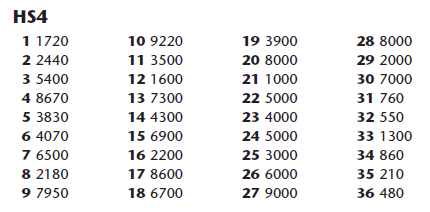 